Navodila za samostojno učenje pri izbirnem predmetu NI19. teden: sreda, 20. maj 2020Učna snov:  Kje so Alicijine vodene barviceKriteriji uspešnosti: - znam poimenovati šolske potrebščine                                    - šolske poterbščine znam poimenovati skupaj z določnim in nedoločnim členomHallo, alles okay?Kako vam je šlo zadnjič z igricami? Mislim, da ste šolske potrebščine dobro osvojili z njimi. Der Bleistift, das Buch, die Schere ...Ja? OK.Danes si boste najprej pogledali videoposnetek Jana in Alicije v šoli. Pri katerem predmetu – mi boste povedali kasneje. Bodite pozorni na to, kako Alicija poimenuje šolske potrebščine. Poznate že vse, kar ima pri sebi? Ženske imajo vedno vse mogoče s seboj – celo v šolski torbi! Was ist in meiner Schultasche? (Kaj je v moji šolski torbi)              →    iRokusPlus          →     interaktivni UČB     → sitacija 1 / naloga 1 - 4Oglej si video (lahko tudi večkrat) in pozorno opazuj rabo besed v spodnji preglednici – določnih in nedoločnih členov.Najprej reši kratko nalogo pod videoposnetkom. Čigave so vodene barvice (der Mahlkasten?) Preveri na zeleni puščici.Potem si oglej 2. nalogo na naslednji strani. Alicijna zmeda v šolski torbi. Pri poimenovanju si pomagaj  s prvo črko besede ob sliki in nadaljevanjem besede v kvadratku. Besede prepiši v ustrezen stolpec gornje preglednice v zvezek.Z naseldnjo 3. vajo naučeno ustno utrjuj.Pri 4. nalogi odpri svojo šolsko torbo in napiši čim več stvari, ki jih najdeš v njej. Znaš poimenovati že vse? Če ne si pomagaj s slovarjem.Utrjevanje              →    iRokusPlus          →     interaktivni DZ     → sitacija 1 / naloge 1 – 3Svoje znanje utrjuj še z nalogami v delovnem zvezku. Pri 2a) nalogi spol samostalniku določiš tako, da najprej klikneš na ustrezno barvo, potem pa na samostalnik, ki ga želiš označiti.Vse naloge preveri s klikom na zelelno puščico.So, und das ist alles für heute!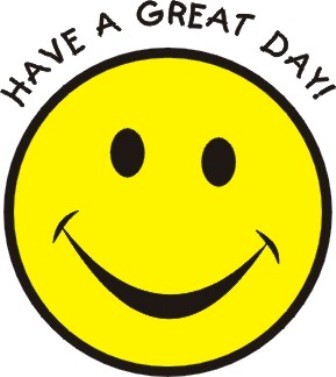 Keine Hausaufgaben ...!Tschüss!